S1 File. Quality assessment of included studiesTable1. Quality assessment of included observational studies based on Newcastle-Ottawa scaleNote: We considered the value of total point from 1 to 3, 4 to 6, and ≥ 7 to indicate the quality of the study was low, moderate and high. Comparing with RCTs, the number of participants included in the observational studies was large (≥1000), we obeyed the above rules. On the contrary, if the number was less than 1000, we would make the final decision on Table1 to a lower level.Fig. 1 Risk of bias summary: review authors' judgements about each risk of bias item for randomized controlled trials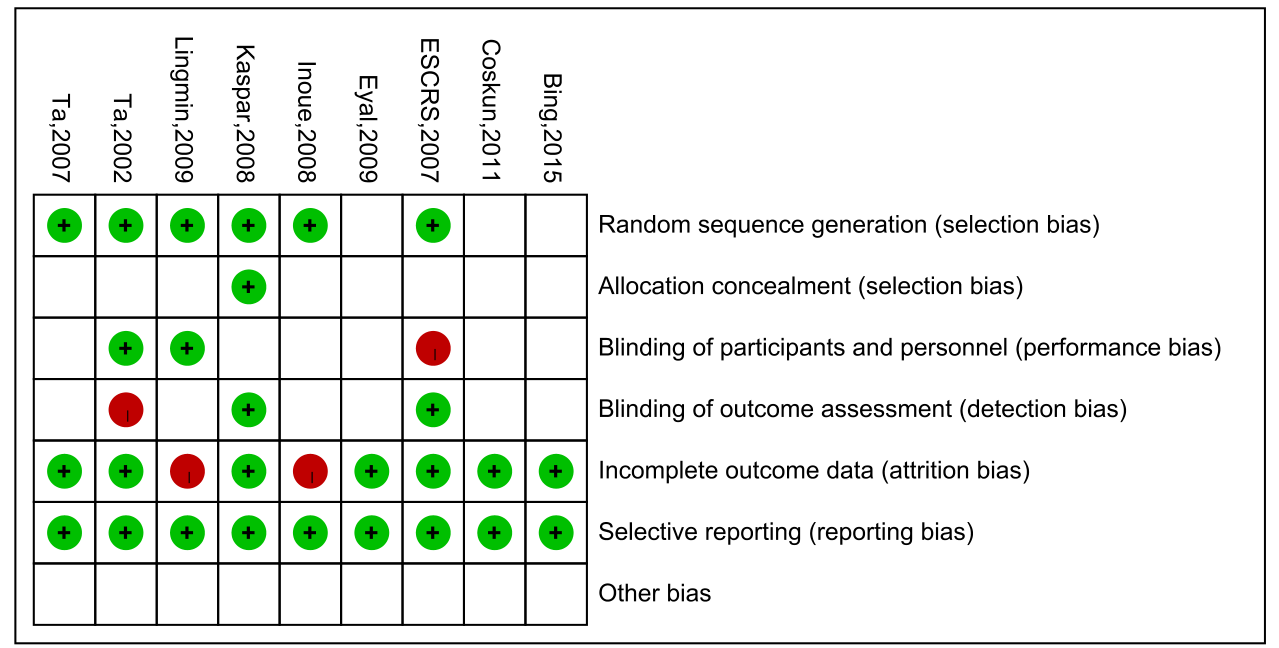 Table2. Quality appraisal of studies included in the meta-analysis.Note: We used Jadad scale to assess the included studies. Points were determined as follows, Random allocation: computer-generated random numbers, 2 points; not described, 1 point; inappropriate method, 0 point.Allocation concealment: central randomization, sealed envelopes or similar, 2 points; not described, 1 point; inappropriate or unused, 0 point.Blindness: identical placebo tablets or similar, 2 point; inadequate or not described, 1 point; inappropriate or no double blinding, 0 point.Withdrawals and drop-outs: numbers and reasons are described, 1 point; not described, 0 point.The Jadad scale score ranges from 1 to 7; higher score indicates better RCT quality. If a study had a modified Jadad score >4 points, it was considered to be of high quality; if the score was 3-4 points, it was moderate quality; and if the score was <3 points, it was low quality. Author, YearSelection(4 points)Comparability(2 points)Exposure(3 points)Total(9 points)Rush,20153238Anijeet,20103025Rudnisky,20143036Shorstein,20133036Haripriya,20163137Matsuura,20133036Friling,20133137Galvis,20143025Colleaux,20003025Jabbarvand,20163036Christopher,20084138Jason,20084138Yu-Wai,20083036Tan,20123036Asencio,20153137StudyRandomallocationConcealmentschemesBlindingWithdrawals and Drop-outWithdrawals and Drop-outJadad scaleESCRS,2007211155Coskun,2011111144Eyal,2009111144Kaspar,2008221166Bing,2015111144Inoue,2008211044Lingmin,2009211044Ta,2002211155Ta,2007211155